                                                                                                                                                                                                        О Т К Р Ы Т О Е    А К Ц И О Н Е Р Н О Е     О Б Щ Е С Т В О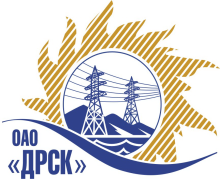 		Протокол выбора победителягород  Благовещенск, ул. Шевченко, 28ПРЕДМЕТ ЗАКУПКИ:Закрытый запрос цен на право заключения Договора на выполнение работ: Закупка № 490 - «Разработка проектно-сметной документации для нужд филиала ОАО «ДРСК» «Амурские ЭС»:              Лот № 3 – «Разработка ПИР для выполнения мероприятий по технологическому присоединению заявителей к электрическим сетям 10/0,4 кВ для СП "ЦЭС" филиала ОАО "ДРСК" "Амурские ЭС"»Закупка проводится согласно ГКПЗ 2013г. раздела  2.1.1 «Услуги КС» на основании указания ОАО «ДРСК» от  05.09.2013 г. № 96.Плановая стоимость закупки: 886 684,03 руб. без НДС.ПРИСУТСТВОВАЛИ:	На заседании присутствовало 8 членов Закупочной комиссии 2 уровня. ВОПРОСЫ, ВЫНОСИМЫЕ НА РАССМОТРЕНИЕ ЗАКУПОЧНОЙ КОМИССИИ: О признании предложений соответствующими условиям закупки.О признании предложений несоответствующими условиям закупки.3.  О признании закрытого запроса цен несостоявшимся. ВОПРОС 1 «О признании предложений соответствующими условиям закупки»ОТМЕТИЛИ:Предложение ООО «Энергоцентр» 675000 г. Благовещенск, пер. Релочный 3, каб 43  признается удовлетворяющим по существу условиям закупки. Предлагается принять данное предложение к дальнейшему рассмотрению.ВОПРОС 2  «О признании предложений несоответствующими условиям закупки»ОТМЕТИЛИ:Предложения ООО «Амурземпроект» 675000 г. Благовещенск, ул. Островского 20/2, ООО «Амурсельэнергосетьстрой» 675014 г. Благовещенск, ул. 50 лет Октября 228, ЗАО «Сибирский ЭНТЦ» 664017 г. Иркутск, ул. Помяловского д. 1 признаются неудовлетворяющими по существу условиям закупки, так как все участники предоставили сметный расчет, составленный по недействующему на данный момент Сборнику базовых цен на проектные работы для строительства. Объекты энергетики. 1996 г. Что не соответствует п. 6.5 технического задания. Предлагается отклонить данные предложения от дальнейшего рассмотрения.ВОПРОС 3  «О признании закрытого запроса цен несостоявшимся»ОТМЕТИЛИТак как после отборочной стадии к дальнейшему рассмотрению было допущено предложение только одного участника, на основании пункта 5 статьи 447 части первой Гражданского кодекса Российской Федерации Закупочной комиссии предлагается признать данный закрытый запрос цен несостоявшимся.РЕШИЛИ:Признать соответствующим условиям закупки предложение ООО «Энергоцентр»  г. Благовещенск.Признать несоответствующими условиям закупки предложения ООО «Амурземпроект» 675000 г. Благовещенск, ул. Островского 20/2, ООО «Амурсельэнергосетьстрой» 675014 г. Благовещенск, ул. 50 лет Октября 228, ЗАО «Сибирский ЭНТЦ» 664017 г. Иркутск, ул. Помяловского д. 1.Признать закрытый запрос цен на право заключения договора на выполнение работ: Закупка № 490 - «Разработка проектно-сметной документации для нужд филиала ОАО «ДРСК» «Амурские ЭС»: Лот № 3 – «Разработка ПИР для выполнения мероприятий по технологическому присоединению заявителей к электрическим сетям 10/0,4 кВ для СП "ЦЭС" филиала ОАО "ДРСК" "Амурские ЭС"» несостоявшимся и провести повторно.ДАЛЬНЕВОСТОЧНАЯ РАСПРЕДЕЛИТЕЛЬНАЯ СЕТЕВАЯ КОМПАНИЯУл.Шевченко, 28,   г.Благовещенск,  675000,     РоссияТел: (4162) 397-359; Тел/факс (4162) 397-200, 397-436Телетайп    154147 «МАРС»;         E-mail: doc@drsk.ruОКПО 78900638,    ОГРН  1052800111308,   ИНН/КПП  2801108200/280150001№        511/УКС-ВП             «     » сентября 2013 годаОтветственный секретарь Закупочной комиссии: Моторина О.А. «___»______2013 г._____________________________Технический секретарь Закупочной комиссии: Курганов К.В.  «___»______2013 г._______________________________